Algorytm obliczeń orbityPrzyjęcie wartości początkowych położenia x = R+H, y = 0 i prędkości vx0 vy0  oraz masy planety M, czasu t = 0 i kroku czasowego dt.Obliczenie brakujących danych dla t=0: 
r =  ,  ,   ;Mała poprawka – obliczenie prędkości w połowie przedziału czasowego (uśrednienie prędkości):
vx = vx0 + ax·dt/2,	vy = vy0 + ay·dt/2;W pętli czyli w kółko (ale z warunkiem r ≥ R):
- dla kolejnej wartości czasu: t + dt;
- obliczenie nowych współrzędnych: x + vx·dt,  y + vy·dt;
- obliczenie nowych składowych przyspieszenia: 
   ,   , (r =  );
- obliczenie nowych wartości uśrednionej prędkości: 
   vx + ax·dt, vy + ay·dt;
- ewentualnie wyrysowanie nowego położenia na wykresie.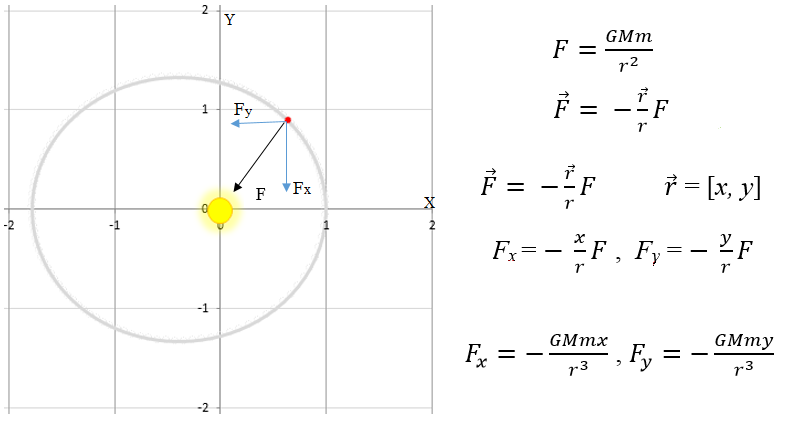 